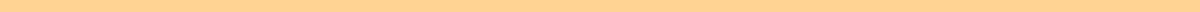 Medical Reports Check OnlineAccessing and reviewing medical reports online has become increasingly common, offering convenience and efficiency for both patients and healthcare providers. Many healthcare systems now utilize secure, online portals where patients can view their medical history, lab results, and diagnostic reports. Here's a general overview of how you might check your medical reports online:Step 1: Register for the Patient PortalFind Out if Your Healthcare Provider Offers an Online Portal: Most hospitals and clinics now provide an online patient portal. You can find out if yours does by asking your healthcare provider or checking their website.Register for an Account: To access your medical reports online, you'll typically need to register for an account on the patient portal. This often involves providing some personal information, like your date of birth, and creating a username and password.Step 2: Log In to the PortalOnce you have your login credentials, access the patient portal through the healthcare provider's website or by using a provided link. Enter your username and password to log in.Step 3: Navigate to Your Medical ReportsAfter logging in, look for a section labeled something like "Lab Results," "Medical Records," "Documents," or "Reports." The exact terminology may vary depending on the portal.Click on the relevant section to view your medical reports. You may find different categories for lab results, imaging reports, visit summaries, and other documents.Step 4: Review Your ReportsYou can usually click on each report to open and review it. Some portals also allow you to download or print the reports for your records or to share with other healthcare providers.Step 5: Understand Your ReportsMedical reports can contain complex terminology and data. If you have questions about what you read, make a note of them. You can discuss these questions with your healthcare provider during your next appointment for clarification.Privacy and SecurityPatient portals are designed with privacy and security measures to protect your health information. Ensure you keep your login information confidential and log out after each session, especially if using a shared or public computer.Technical SupportIf you encounter any difficulties accessing or navigating the patient portal, look for a "Help" or "Support" section on the portal for assistance. Many healthcare providers also offer technical support via phone or email.